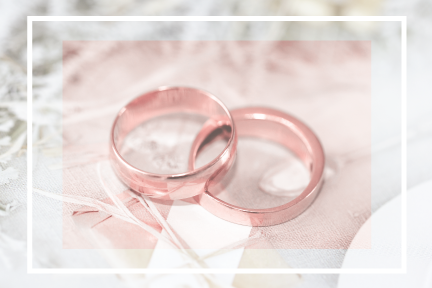 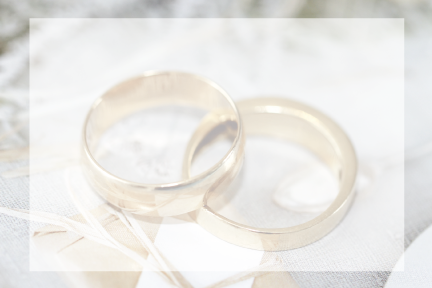 SAVE the DATEYOU ARE JOYFULLY INVITEDTo the wedding celebration ofLAURA and PETER00/00/0000:00 PMAddress